JAMAICA SOCIAL INVESTMENT FUNDISO 14001:2015 CERTIFIED“INVESTING FOR COMMUNITY DEVELOPMENT”Expression of Interest (EOI) Submission- Standard FormsFOR CONSULTANCY FIRM FOR THE UNDERSTANDING RISK-  MICROZONATION STUDIESTEMPLATE OF Expression of Interest Submission LetterLocation:………………………….Date: ....................................To:	The Manager DirectorJamaica Social Investment Fund11 Oxford Road,Kingston 5Ladies/Gentlemen:We, the undersigned, offer to provide the consulting services for _________________________________________________________________________________ in accordance with your Request for Expressions of Interest (REOI) notice dated ____________________________ and our Expression of Interest.  We are hereby submitting our Expression of Interest as per the instructions provided.We understand you are not bound to accept any Expression of Interest you receive.Yours sincerely,Authorized Signature:Name and Title of Signatory:Name of Firm:Address:Seal of the Firm:Important NoticeThe documents submitted with the Expression of Interest (EOI) must contain sufficient information to enable a comprehensive assessment of the Firm to be carried out.  The information submitted will form the basis on which the scoring will be carried out and will determine the ranking of the Firm,  or whether or not the Firm is shortlisted. Additional documents or forms may be submitted in response this Request for Expression of Interest (EOI).Description of the Firm1. Information of Firm2. Legal DocumentsFor verification purposes the firm shall submit:Copies of company’s registration documents and Tax compliance certificate NB. Overseas Firms are not required to submit a TCC with the EOI, however, if recommended for award of contract, will be required to submit same.  3. Company Profile and Organization Structure Provide a brief (two pages) description of the background and organization of your firm/entity and each associate for this assignment. In this section the Firm shall also provide the following information:Brief company profile covering its:Objectives, Working areas, General experienceOrganization structure.Include Company profile (if available)To be completed using [Form TECH 2 (a)]Human Resources Available with the Firm Provide the information in the following table. The firm/s shall provide information about professional staff that is available to the firm and who form a part of the organization structure of the firm; no CVs are required to be submitted at this stage.Experience of the Firm4. Information Regarding Experience of the Firm/sSpecific Experience of the Firm: (To be inserted as outlined in the Terms of Reference)To be completed using [Form TECH 2 (b)]Summary Evaluation Criteria & Sub-Criteria6. Evaluation Criteria & Sub-Criteria Form TECH-2: Consultant’s Organization and ExperienceA - Consultant’s Organization[Provide here a brief (two pages) description of the background and organization of your firm/entity and each associate for this assignment.]B - Consultant’s Experience[Using the format below, provide information on each assignment for which your firm, and each associate for this assignment, was legally contracted either individually as a corporate entity or as one of the major companies within an association, for carrying out consulting services similar to the ones requested under this assignment. Use 20 pages.]Firm’s Name:  	A QUICK GUIDE TO CONSULTANTS QUALIFICATION SELECTION (CQS) METHODConsultants Qualification Selection Method (CQS) is used when, based on the nature and complexity of the project, the issuing of a Request for Proposal (RFP) is not required.  Below is the evaluation and award process for CQS.Requests for Expressions of Interest (REOI) are published  in the Newspapers or if the estimated budget is below the threshold for advertisement will be sent to qualified Firms on the JSIF database If the REOI is published Firms are advised to check the  JSIF website where they can download the  Expressions of Interest Standard Form (EOISF) and Terms of Reference (TOR)  which includes Evaluation Criteria or  If not published, REOIs and the relevant documents will be sent to qualified Firms from the JSIF databaseConsultancy Firms will submit the Expressions of Interest Standard Form and the relevant documents required (these documents are listed in the EOISF) on the date specified The Firms who express interest will be evaluated based on the Evaluation Criteria in the TOROn completion of the evaluation, the Firm that achieves the highest score will be invited to submit a combined Technical and Financial ProposalThe Technical and Financial Proposal will be assessed to ensure that  the requirements of the TOR are met  and the proposal is in keeping with the project’s estimated budget. Thereafter,  the Firm will be invited to negotiate  a contract If the Client (JSIF) and the Firm cannot reach an agreement the Firm with the next highest score will be invited to submit a combined Technical and Financial ProposalIf negotiations between JSIF and the Firm is successful,  a contract will be entered into with the FirmThe unsuccessful Firms will be written to, advising them of the Firm that was awarded the Contract.FIRM      Name of the Firm:Address:Telephone No.:Fax No.:Email:Date of Registration:Type of firm:TCC No.:Contact Person:Name: Designation:Name of StaffPositionQualificationYears of ExperienceName of  Project/ LocationClient Name and AddressStart DateCompletion DateDescription of workCriteria, Sub-CriteriaPointsGeneral Experience of the Consultancy Firm relevant to the assignment [Tech Form 2 (a)]40General Experience of the Consultancy Firm relevant to the assignment  In operation and conducting micro-zonation studies for ten (10)           or more years - 40 points  In operation and conducting micro-zonation studies for seven (7)       to nine (9) years - 30 points In operation and conducting micro-zonation studies for five (5) to    six (6) years - 20 points  Consultant’s Specific Experience [Tech Form 2 (b)]35Specific Experience in relevant sector [as per EOI]Undertaken seven (7) or more similar assignments (i.e. micro-zonation studies) - 35 pointsUndertaken four (4) to six (6) similar assignments (i.e. micro-zonation studies) – 25 pointsUndertaken two (2) to three (3) similar assignments (i.e. micro-zonation studies) - 15 pointsExperience in Region i.e. Jamaica or Similar Communities25Country/Location experience with similar conditionsLocal as well as Regional/International (have undertaken micro-zonation studies locally, regionally and/or internationally) - 25 pointsLocal (have undertaken micro-zonation studies in Jamaica)- 20 pointsTotal Points100Minimum Required Points to be Shortlisted75Assignment name:Approx. value of the contract (in current US$ or Euro):Country:Location within country:Duration of assignment (months):Name of Client:Total No of staff-months of the assignment:Address:Approx. value of the services provided by your firm under the contract (in current US$ or Euro):Start date (month/year):Completion date (month/year):No of professional staff-months provided by associated Consultants:Name of associated Consultants, if any:Name of senior professional staff of your firm involved and functions performed (indicate most significant profiles such as Project Director/Coordinator, Team Leader):Narrative description of Project:Narrative description of Project:Description of actual services provided by your staff within the assignment:Description of actual services provided by your staff within the assignment: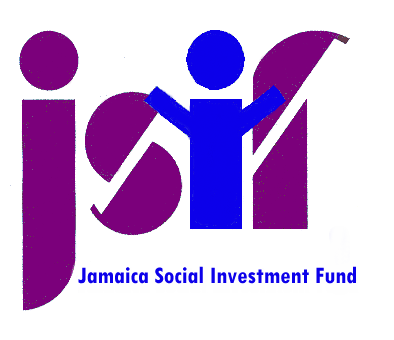 